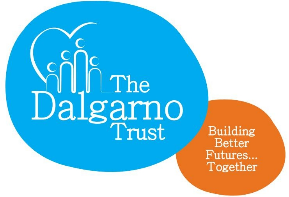 DALGARNO TRUSTJOB DESCRIPTIONJOB TITLE:	Health Programme Manager (Fixed Term Contract)REPORTING TO:	Director Marketing & ProjectsRESPONSIBLE FOR: 	The successful management & delivery of the Healthworks project. The effective monitoring, evaluation and impact measurement of the project.GRADE:			N/ASALARY:	From £30,000 - £32,000 (inclusive of London weighting) depending on qualifications and experienceHOURS:			Full-time - 35 hours per week/Flexible hours considered LOCATION: 	Dalgarno Centre, 1 Webb Close, W10 5QBCONTRACT:                          Fixed term contract until the 31st March 2019 (subject to monitoring and continued funding)Main Purpose of Job:To manage, develop & deliver the HealthWorks projectThis is the senior role working with voluntary sector partnership organisations. It is expected that the post holder will:Lead a team of Community Development Workers (CDWs) from Black and Minority Ethnic (BME) and other communities as part of a joined-up strategy with partners to effect better health outcomes within all marginalised communities and to build capacity within those communities to tackle the wider determinants of health thereby improving quality of life. Engage with the partnership organisations members and ensure there are clear and agreed targets, service delivery expectations and monitoring methods.Maintain an understanding of individual and service needs amongst BME and other groups, particularly isolated individuals and groups.   Maintain an understanding of the routes into mainstream healthcare for service users.Work with a cross-sector, multi-agency approach to develop effective relationships with other BME community groups, voluntary sector organisations such as Age Concern & ADKC, the BME Health Forum, the Health Trainers, the Royal Borough of Kensington and Chelsea and the Bi-borough partners and all other relevant partners.Develop an understanding amongst potential service users about how to identify common health problems, the ways to manage them and prevent serious illness.Build capacity within BME groups and organisations to manage the wider determinants of ill-health i.e. isolation, poverty, housing, unemploymentFacilitate & ensure positive links and partnership within the consortia membersWork together on identified cross partnership health initiativesHealthworks Key Objectives & Duties:To lead, develop, and maintain a strategic overview of the work of the partnership organisations, its members and users in relation to the HealthWorks project.To co-ordinate the delivery of the project, by strong project management of the staff teamTo facilitate clear, regular & purposeful communication between the partnership organisations.To use the principles of community development to facilitate and promote continuing engagement and improved health amongst BME communities. To ensure successful & measureable health outcomes for all users; we would expect the post holder to have experience in statistical analysis.To agree and implement a range of appropriate interventions that ensure the above -including needs assessment, community engagement, group work, outcome stars, one-to-one work.To support the development of the BME communities’ ability to take a direct role in developing services through participation in appropriate consultation and advisory structures and direct participation in research.To support the capacity of partnership organisations to a) manage the health of their communities and b) identify and address some of the wider determinants of health.To collate intelligence regarding the needs of marginalised groups, especially among BME communities and with reference to access to various health services. Where gaps are identified, to work to develop and improve access.To take forward health promotion and work to promote wellbeing – please refer to Kensington and Chelsea Joint Health & wellbeing Strategy 2016-20  https://www.rbkc.gov.uk/sites/default/files/atoms/files/Kensington%20and%20Chelsea%20Joint%20Health%20and%20Wellbeing%20Strategy%202016-21__.pdf   ‘The Roads to Wellbeing’ Annual Report 2016-17  https://www.jsna.info/aphr201617 To develop, manage and implement effective monitoring and evaluation systems and processes to assess community development interventions, in accordance with funding requirements.  To ensure that accurate and timely records are kept, in line with any confidentiality policies and procedures. To feedback information on need into the commissioning process, and to work with commissioners and providers so that these needs are met.To attend the BME Health Forum and other relevant forums to ensure effective networking, local and wider service provisionTo line manage the community development workers to ensure delivery of the project; this will include regular reflection and review meetings.To provide strong budget management for agreed budget lines to ensure the effective and economical delivery of the project.GeneralTo work supportively and proactively with the team, the HealthWorks partnership organisations and the Dalgarno Trust (DT), participating in team meetings and activities, and other internal and external meetings and activities, as required.To participate in regular supervision, annual reviews and other professional development activities as applicable, and comply with all reasonable requests and requirements from your line manager, including direction on projects and priorities.At all times to work within DT’s policies, code of conduct, procedures and practices, and values, including but not limited to Equal Opportunities, Health & Safety at Work and Confidentiality, and to observe the requirements of the General Data Protection Regulation and Health & Safety legislation as required.To represent DT professionally and constructively at all times and to promote the services offered by Dalgarno Trust and partner organisations, including through other projects run by partners.To work flexibly within the broad remit of the post, including occasional working outside of normal office hours (Time Off in Lieu will apply) as required.To keep up with professional developments within your area of work. To undertake other agreed tasks that sit within the level, grade and purpose of the post.Person SpecificationSPECIFY ESSENTIAL(E) DESIRABLE (D)Qualifications and ExperienceAt least 3 years of working in a community health or health role or community development role either in statutory or voluntary sectorPossession of a relevant qualification at degree levelExperience of taking a strong strategic and operational lead to ensure high quality service delivery Experience working with Black and Minority Ethnic communities & all communitiesExperience of working within health or adult care servicesExperience in health needs assessmentsExperience of multi-agency partnership workingExperience of developing and managing monitoring, impact measurement and evaluation systemsEEEEEEEEKnowledgeUnderstanding of healthy inequalities and community development approaches Underpinning knowledge of general health, adult social care & public health issuesKnowledge of cultural and social issues affecting the BME Communities in the UK.Understanding some of the barriers for BME & other communities in accessing services.EEEESkills Ability to analyse monitoring data using SPSSAbility to manage a multi-faceted budgetAbility to lead a team & work as part of teamAbility to work on own initiativeAbility to speak a BME language Proven influencing and negotiation skillsExcellent communication skills and ability to gather and interpret sometimes complex information – verbal and in writing Proven ability to document work appropriately and to produce reports, action plans etc.Ability to use Microsoft OfficeAbility to engage with a range of stakeholders from different settingsAbility to plan, develop, deliver and evaluate large projectsAbility to manage time effectivelyAbility to establish and manage monitoring and evaluation systems for the teamDEEEDEEEEEEEEEEAttributesCommitment to anti-discriminatory practice and challenging inequalitiesAble to work some evening and weekends for which time off in lieu can be takenHighly motivated, self-starter and with attention to detailPostgraduate qualification in health promotion, community development or related field.  Or equivalent in terms of your work experience.EEED